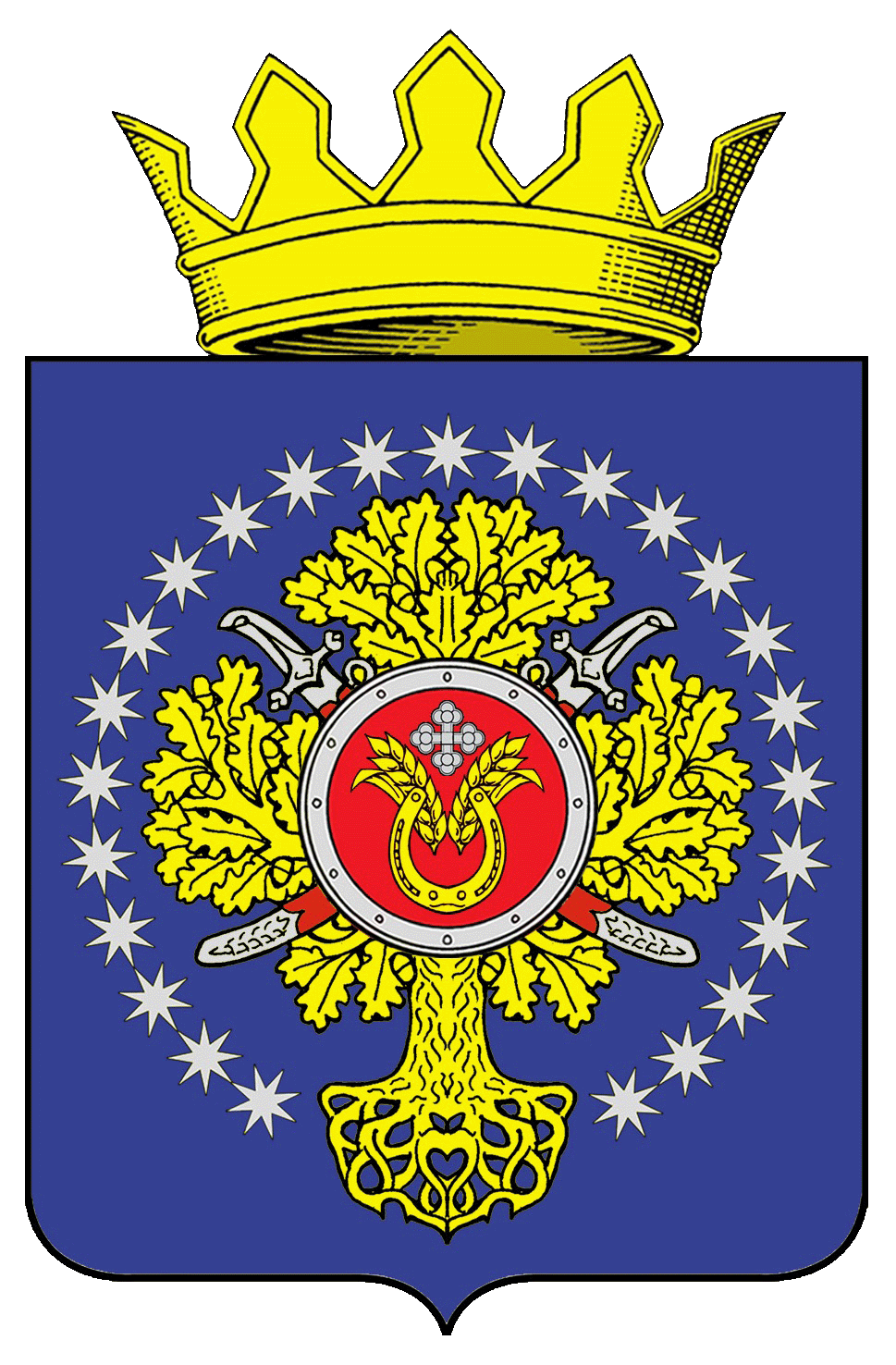 УРЮПИНСКИЙ МУНИЦИПАЛЬНЫЙ РАЙОНВОЛГОГРАДСКОЙ ОБЛАСТИУРЮПИНСКАЯ  РАЙОННАЯ  ДУМАР  Е  Ш  Е  Н  И  Е18 мая 2022  года	                            № 19/339О внесении изменений в Устав Урюпинскогомуниципального района Волгоградской области        В целях приведения Устава Урюпинского муниципального района Волгоградской области, утвержденного постановлением Урюпинской районной Думы от 19 мая  2005 года № 41/263 (в редакции решений Урюпинской районной Думы от 05 октября 2015 года № 15/116, от 28 октября  2016 года № 29/220, от 29 мая 2017 года № 37/284, от 04 декабря 2017  года         № 43/356, от 26 сентября 2018 года № 50/452, от 19 декабря 2018 года № 53/515, от 29 марта 2019 года № 57/539, от 30 октября 2019 года № 2/13, от 20 мая 2021 года № 14/215, от  08 декабря 2021 года № 17/275), в соответствие с Федеральным законом от 07 февраля 2011 года № 6-ФЗ «Об общих принципах организации и деятельности контрольно-счетных органов субъектов Российской Федерации и муниципальных образований», Федеральным законом от 30 декабря 2021 года № 492-ФЗ «О внесении изменений в Федеральный закон «Об искусственных земельных участках, созданных на водных объектах, находящихся в федеральной собственности, и о внесении изменений в отдельные законодательные акты Российской Федерации» и отдельные законодательные акты Российской Федерации», на основании статьи 44 Федерального закона от 6 октября 2003 года № 131-ФЗ «Об общих принципах организации местного самоуправления в Российской Федерации», статей 21, 37 Устава Урюпинского муниципального района Волгоградской области, Урюпинская районная Дума РЕШИЛА:         1. Внести в Устав Урюпинского муниципального района Волгоградской области следующие изменения:        1.1. В статье 5:        1) пункт 37 части 1 изложить в следующей редакции:37) обеспечение выполнения работ, необходимых для создания искусственных земельных участков для нужд Урюпинского муниципального района в соответствии с федеральным законом;»;        2) пункт 8 части 3 изложить в следующей редакции:        «8) обеспечение выполнения работ, необходимых для создания искусственных земельных участков для нужд поселения в соответствии с федеральным законом;»;        1.2. Статью 32 изложить в следующей редакции:        «Статья 32. Контрольно-счетная палата Урюпинского муниципального района        1. Контрольно-счетная палата Урюпинского муниципального района является постоянно действующим органом внешнего муниципального финансового контроля и образуется Урюпинской районной Думой.        2. Контрольно-счетная палата Урюпинского муниципального района подотчетна Урюпинской районной Думе.        3. Контрольно-счетная палата Урюпинского муниципального района обладает организационной и функциональной независимостью и осуществляет свою деятельность самостоятельно.        4. Деятельность контрольно-счетной палаты Урюпинского муниципального района не может быть приостановлена, в том числе в связи с досрочным прекращением полномочий Урюпинской районной Думы.        5. Контрольно-счетная палата Урюпинского муниципального района образуется в составе председателя и аппарата контрольно-счетной палаты.        В состав аппарата контрольно-счетной палаты Урюпинского муниципального района входят инспекторы и иные штатные работники.         Председатель и инспекторы контрольно-счетной палаты Урюпинского муниципального района являются должностными лицами контрольно-счетной палаты.        6. Структура контрольно-счетной палаты Урюпинского муниципального района определяется в порядке, установленном нормативным правовым актом Урюпинской районной Думы.        Штатная численность контрольно-счетной палаты Урюпинского муниципального района определяется правовым актом Урюпинской районной Думы по представлению председателя контрольно-счетной палаты Урюпинского муниципального района с учетом необходимости выполнения возложенных законодательством полномочий, обеспечения организационной и функциональной независимости контрольно-счетной палаты.7. Контрольно-счетная палата Урюпинского муниципального района осуществляет следующие основные полномочия:1) организация и осуществление контроля за законностью и эффективностью использования средств местного бюджета, а также иных средств в случаях, предусмотренных законодательством Российской Федерации;2) экспертиза проектов местного бюджета, проверка и анализ обоснованности его показателей;3) внешняя проверка годового отчета об исполнении местного бюджета;4) проведение аудита в сфере закупок товаров, работ и услуг в соответствии с Федеральным законом от 5 апреля 2013 года № 44-ФЗ               «О контрактной системе в сфере закупок товаров, работ, услуг для обеспечения государственных и муниципальных нужд»;5) оценка эффективности формирования муниципальной собственности, управления и распоряжения такой собственностью и контроль за соблюдением установленного порядка формирования такой собственности, управления и распоряжения такой собственностью (включая исключительные права на результаты интеллектуальной деятельности);6) оценка эффективности предоставления налоговых и иных льгот и преимуществ, бюджетных кредитов за счет средств местного бюджета, а также оценка законности предоставления муниципальных гарантий и поручительств или обеспечения исполнения обязательств другими способами по сделкам, совершаемым юридическими лицами и индивидуальными предпринимателями за счет средств местного бюджета и имущества, находящегося в муниципальной собственности;7) экспертиза проектов муниципальных правовых актов в части, касающейся расходных обязательств муниципального образования, экспертиза проектов муниципальных правовых актов, приводящих к изменению доходов местного бюджета, а также муниципальных программ (проектов муниципальных программ);8) анализ и мониторинг бюджетного процесса в муниципальном образовании, в том числе подготовка предложений по устранению выявленных отклонений в бюджетном процессе и совершенствованию бюджетного законодательства Российской Федерации;9) проведение оперативного анализа исполнения и контроля за организацией исполнения местного бюджета в текущем финансовом году, ежеквартальное представление информации о ходе исполнения местного бюджета, о результатах проведенных контрольных и экспертно-аналитических мероприятий в Урюпинскую районную Думу и главе Урюпинского муниципального района;10) осуществление контроля за состоянием муниципального внутреннего и внешнего долга;11) оценка реализуемости, рисков и результатов достижения целей социально-экономического развития муниципального образования, предусмотренных документами стратегического планирования муниципального образования, в пределах компетенции контрольно-счетной палаты Урюпинского муниципального района;12) участие в пределах полномочий в мероприятиях, направленных на противодействие коррупции;13) иные полномочия в сфере внешнего муниципального финансового контроля, установленные федеральными законами, законами Волгоградской области, уставом и нормативными правовыми актами Урюпинской районной Думы.8. Контрольно-счетная палата Урюпинского муниципального района наряду с полномочиями, предусмотренными частью 7 настоящей статьи, осуществляет контроль за законностью и эффективностью использования средств бюджета муниципального района, поступивших в бюджеты поселений, входящих в состав Урюпинского муниципального района.9. Контрольно-счетная палата Урюпинского муниципального района в целях обеспечения доступа к информации о своей деятельности размещает на официальном сайте администрации Урюпинского муниципального района в информационно-телекоммуникационной сети Интернет  и опубликовывает в информационном бюллетене администрации Урюпинского муниципального района «Районные ведомости» информацию о проведенных контрольных и экспертно-аналитических мероприятиях, о выявленных при их проведении нарушениях, о внесенных представлениях и предписаниях, а также о принятых по ним решениях и мерах.10. Контрольно-счетная палата ежегодно подготавливает отчеты о своей деятельности, которые направляются на рассмотрение в Урюпинскую районную Думу. 11. Финансовое обеспечение деятельности контрольно-счетной палаты Урюпинского муниципального района осуществляется за счет средств бюджета Урюпинского муниципального.»;         1.3. Дополнить статьей 32.1 следующего содержания:        «Статья 32.1. Председатель контрольно-счетной палаты Урюпинского муниципального района         1. Председатель контрольно-счетной палаты Урюпинского муниципального района назначается на должность Урюпинской районной Думой.        2. Должность председателя контрольно-счетной палаты Урюпинского муниципального района относится к муниципальным должностям.        3. Срок полномочий председателя контрольно-счетной палаты Урюпинского муниципального района устанавливается муниципальным нормативным правовым актом и не должен быть менее чем срок полномочий Урюпинской районной Думы.4. Предложения о кандидатурах на должность председателя контрольно-счетной палаты Урюпинского муниципального района вносятся в Урюпинскую районную Думу:1) председателем Урюпинской районной Думы;2) депутатами Урюпинской районной Думы - не менее одной трети от установленного числа депутатов Урюпинской районной Думы;3) главой Урюпинского муниципального района.5. Порядок рассмотрения кандидатур на должность председателя контрольно-счетной палаты Урюпинского муниципального района устанавливается нормативным правовым актом или регламентом Урюпинской районной Думы.6. На должность председателя контрольно-счетной палаты Урюпинского муниципального района назначаются граждане Российской Федерации, соответствующие следующим квалификационным требованиям:1) наличие высшего образования;2) опыт работы в области государственного, муниципального управления, государственного, муниципального контроля (аудита), экономики, финансов, юриспруденции не менее пяти лет;3) знание Конституции Российской Федерации, федерального законодательства, в том числе бюджетного законодательства Российской Федерации и иных нормативных правовых актов, регулирующих бюджетные правоотношения, законодательства Российской Федерации о противодействии коррупции, Устава Волгоградской области, законов Волгоградской области и иных нормативных правовых актов, Устава Урюпинского муниципального района и иных муниципальных правовых актов применительно к исполнению должностных обязанностей, а также общих требований к стандартам внешнего государственного и муниципального аудита (контроля) для проведения контрольных и экспертно-аналитических мероприятий контрольно-счетными органами субъектов Российской Федерации и муниципальных образований, утвержденных Счетной палатой Российской Федерации.7. Гражданин Российской Федерации не может быть назначен на должность председателя контрольно-счетной палаты Урюпинского муниципального района в случае:1) наличия у него неснятой или непогашенной судимости;2) признания его недееспособным или ограниченно дееспособным решением суда, вступившим в законную силу;3) отказа от прохождения процедуры оформления допуска к сведениям, составляющим государственную и иную охраняемую федеральным законом тайну, если исполнение обязанностей по должности, на замещение которой претендует гражданин, связано с использованием таких сведений;4) прекращения гражданства Российской Федерации или наличия гражданства (подданства) иностранного государства либо вида на жительство или иного документа, подтверждающего право на постоянное проживание гражданина Российской Федерации на территории иностранного государства;5) наличия основания, предусмотренного частью 8  настоящей статьи.8. Граждане, замещающие должность председателя контрольно-счетной палаты Урюпинского муниципального района, не могут состоять в близком родстве или свойстве (родители, супруги, дети, братья, сестры, а также братья, сестры, родители, дети супругов и супруги детей) с председателем Урюпинской районной Думы, главой Урюпинского муниципального района, руководителями судебных и правоохранительных органов, расположенных на территории Урюпинского муниципального района.        9. Председатель контрольно-счетной палаты Урюпинского муниципального района не может заниматься другой оплачиваемой деятельностью, кроме преподавательской, научной и иной творческой деятельности. При этом преподавательская, научная и иная творческая деятельность не может финансироваться исключительно за счет средств иностранных государств, международных и иностранных организаций, иностранных граждан и лиц без гражданства, если иное не предусмотрено международным договором Российской Федерации или законодательством Российской Федерации.10. Председатель контрольно-счетной палаты Урюпинского муниципального района, а также лица, претендующие на замещение указанной должности, обязаны представлять сведения о своих доходах, об имуществе и обязательствах имущественного характера, а также о доходах, об имуществе и обязательствах имущественного характера своих супруги (супруга) и несовершеннолетних детей в порядке, установленном нормативными правовыми актами Российской Федерации, Волгоградской области, муниципальными нормативными правовыми актами.11. Председатель контрольно-счетной палаты Урюпинского муниципального района досрочно освобождается от должности на основании решения Урюпинской районной Думы в случае:1) вступления в законную силу обвинительного приговора суда в отношении его;2) признания его недееспособным или ограниченно дееспособным вступившим в законную силу решением суда;3) прекращения гражданства Российской Федерации или наличия гражданства (подданства) иностранного государства либо вида на жительство или иного документа, подтверждающего право на постоянное проживание гражданина Российской Федерации на территории иностранного государства;4) подачи письменного заявления об отставке;5) нарушения требований законодательства Российской Федерации при осуществлении возложенных на него должностных полномочий или злоупотребления должностными полномочиями, если за решение о досрочном освобождении такого должностного лица проголосует большинство от установленного числа депутатов Урюпинской районной Думы;6) достижения установленного, нормативным правовым актом Урюпинской районной Думы в соответствии с федеральным законом предельного возраста пребывания в должности;7) выявления обстоятельств, предусмотренных частями 7 и 8 настоящей статьи; 8) несоблюдения ограничений, запретов, неисполнения обязанностей, которые установлены Федеральным законом от 25 декабря 2008 года                 № 273-ФЗ «О противодействии коррупции», Федеральным законом от 3 декабря 2012 года № 230-ФЗ «О контроле за соответствием расходов лиц, замещающих государственные должности, и иных лиц их доходам», Федеральным законом от 7 мая 2013 года № 79-ФЗ «О запрете отдельным категориям лиц открывать и иметь счета (вклады), хранить наличные денежные средства и ценности в иностранных банках, расположенных за пределами территории Российской Федерации, владеть и (или) пользоваться иностранными финансовыми инструментами».        2. Настоящее решение вступает в силу после его государственной регистрации и опубликования в информационном бюллетене администрации Урюпинского муниципального района «Районные ведомости».         3. Главе Урюпинского муниципального района:        1) представить настоящее решение на государственную регистрацию           в Управление Министерства юстиции Российской Федерации                              по Волгоградской области в порядке, установленном Федеральным законом от 21 июля 2005 года № 97-ФЗ «О государственной регистрации уставов муниципальных образований», в течение 15 дней со дня его принятия;        2) опубликовать настоящее решение после его государственной регистрации.              Председатель                                                      ГлаваУрюпинской районной Думы         Урюпинского муниципального района                         Т.Е. Матыкина                                                   А.Ю. Максимов